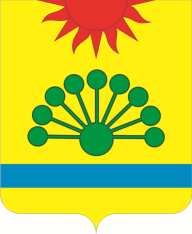 ЧЕЛЯБИНСКАЯ ОБЛАСТЬ                                                                                               АРГАЯШСКИЙ МУНИЦИПАЛЬНЫЙ РАЙОН                                                                                      СОВЕТ ДЕПУТАТОВ                                                                                               АЯЗГУЛОВСКОГО СЕЛЬСКОГО ПОСЕЛЕНИЯ
_____________________________________________________________________________РЕШЕНИЕ                                 « 14 » ноября 2019 г.                                                                                                          №  32                                                                                                                                         О внесении изменений в Решение Совета депутатов Аязгуловского сельского поселения от 16.11.2010г. № 21 «Об установлении земельного налога»                       В соответствии с Налоговым кодексом, Уставом Аязгуловского сельского поселения Совет депутатов Аязгуловского сельского поселения РЕШАЕТ:         1.  Пункт 6 решения Совета депутатов Аязгуловского сельского поселения от 16.11.2010 года №21 «Об установлении земельного налога», изложить в следующей редакции: «6. Установить налоговые ставки в следующих размерах: 0,3 процента в отношении земельных участков: - отнесенных к землям сельскохозяйственного назначения или к землям в составе зон сельскохозяйственного использования в населенных пунктах и используемых для сельскохозяйственного производства;    - занятых жилищным фондом и объектами инженерной инфраструктуры жилищно-коммунального комплекса (за исключением доли в праве на земельный участок , приходящейся на объект, не относящийся к жилищному фонду и к объектам инженерной инфраструктуры жилищно-коммунального комплекса) или приобретенных (предоставленных) для жилищного строительства (за исключением земельных участков, приобретенных (предоставленных) для индивидуального жилищного строительства, используемых в предпринимательской деятельности);                                                                                                                                                        - не используемых в предпринимательской деятельности, приобретенных (предоставленных) для ведения личного подсобного хозяйства, садоводства, огородничества или животноводства, а также земельных участков общего назначения, предусмотренных Федеральным законом от 29 июля 2017 года № 217-ФЗ «О ведении гражданами садоводства и огородничества для собственных нужд и о внесении изменений в отдельные законодательные акты Российской Федерации» ; - ограниченных в обороте в соответствии с законодательством Российской Федерации, предоставленных для обеспечения обороны, безопасности и таможенных нужд;- предназначенных   для   размещения объектов культуры, физической культуры и спорта..2) 1,5 процента в отношении прочих земельных участков».          2.  Пункт 7 решения Совета депутатов Аязгуловского сельского поселения от 16.11.2010 года №21 «Об установлении земельного налога», изложить в следующей редакции:          «Для организаций и физических лиц, имеющих в собственности земельные участки, являющиеся объектом налогообложения на территории Аязгуловского сельского поселения, льготы, установленные в соответствии со статьей 395 Налогового кодекса Российской Федерации, действуют в полном объеме.         Освободить от уплаты земельного налога на 25% физических лиц: -  мужчин – старше 60 лет; -  женщин – старше 55 лет». 3. Пункт 8 решения Совета депутатов Аязгуловского сельского поселения от 16.11.2010 года №21 «Об установлении земельного налога»  изложить в новой редакции:  «Авансовые платежи по налогу подлежат уплате налогоплательщиками – организациями в срок не позднее последнего месяца, следующего за истекшим отчетным периодом». 4. Пункт 9 решения Совета депутатов Аязгуловского сельского поселения от 16.11.2010 года № 21 «Об установлении земельного налога»  изложить в новой  редакции:  « За налоговый период, начиная с 2020 года, налог подлежит уплате налогоплательщиками – организациями в срок не позднее 1 марта года, следующего за истекшим  налоговым  периодом».5. Настоящее решение вступают в силу с 01 января 2020года, но не ранее чем по истечении одного месяца со дня опубликования, за исключением пункта 3 и пункта 4, который вступает в силу с 01 января 2021 года.  6. Опубликовать настоящее решение в информационном вестнике Аязгуловского сельского поселения и районной газете «Восход». Глава сельского поселения:                                                К.Н.ХисматуллинПредседатель Совета  депутатов:                                               Р.Р.Идрисова